共青团西华大学委员会组织部文件关于西华大学第三届学生社团联合会主要学生干部任命名单的公示各学院团委、学生社团、全校同学：为积极贯彻实施《高校共青团改革实施方案》，充分发挥学生社团联合会联系社团与学校管理方、其他学生组织的枢纽作用，配合校团委加强对学生社团的服务、引导、管理与监督。打造一支脚踏实地、追求卓越、自尊、自信、自强的工作骨干队伍。经过公开报名、资格审查、笔试面试、考核遴选等环节，现将西华大学第三届学生社团联合会主要学生干部名单公示如下：办公室主  任：刘训禄副主任：徐  滔  周楠欣组织监察部部  长：任  杰副部长：张  雪  杜先锋外宣部部  长：蒋钰鑫副部长：陈茂娇  颜  瑜活动项目部部  长：李沁怿副部长：王子卓  范爱森以上名单公示七天，如有任何异议，请向校团委王秀明老师反映，87387275。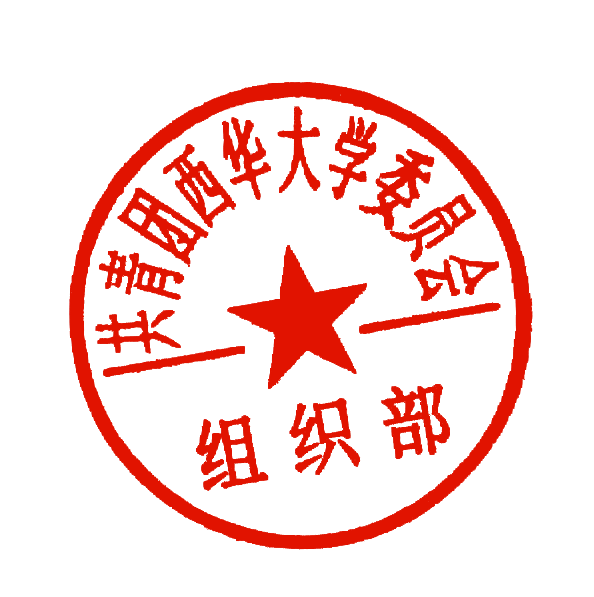 西华大学学生社团联合会2019年7月11日